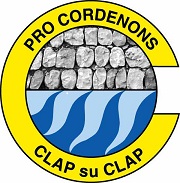 		PRO CORDENONS APS M A N L E V A    RESPONSABILITA’ CIVILE E PENALECORDENONS, li _______________________Si da atto che il sig./signora ________________________, DICHIARAChe ha prenotato l’area verde denominata PARAREIT per svolgere l’attività di ____________________________________________________________________________________________, nei giorni____________________________, dalle ore __________ alle ore____________.Che il numero dei partecipanti sono: _____________;la richiedente si impegna (ai fini della prevenzione sanitaria) a registrare le persone presenti su apposito registro da tenere a disposizione, per 14 giorni, agli enti preposti al controllo, per l’eventuale tracciamento di soggetti che in seguito risultassero positivi. Che si rende responsabile per danni (anche in concorso con altri) causati alla struttura, impianti, attrezzature e locali, nonché alle piante ivi insistenti.Da atto che è stata informata che l’area cucina non è utilizzabile perché oggetto di manutenzione straordinaria.Che in caso di attività svolte da minori, gli stessi saranno accompagnati da               n. _____________________ di adulti.SI IMPEGNAA rispettare le norme di carattere civile e sanitarie predisposte dal Gestore, nonché a rispettare ed a far rispettare le norme di sicurezza sanitarie secondo i protocolli previsti (che si allegano) per l’attività che sarà praticata. Il Sig./Signora _______________________________ , organizzatore/trice dell’attività, daMANLEVA PIENAal Gestore, di ogni responsabilità civile e penale dell’inosservanza sua e dei componenti il suo gruppo, delle disposizioni e dei protocolli applicati, sopra indicate, e delle conseguenze derivanti da inadempienze delle norme.Il Sig./Signora								___________________________________________